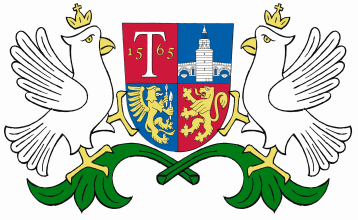 ОБЩИНА     ТРЯВНА     О Б Я В Л Е Н И ЕОбщина Трявна  уведомява , че със Заповед № 66/21.02.2018 г. на Кмета на община Трявна е допуснато изработване чрез възлагане от заинтересованите лица  на ПУП  /подробен устройствен  план /за ЧИ на ЗРП -  план за регулация за  УПИ VІІІ-1522, кв. 49 по плана на гр. Трявна, с цел промяна на улично-регулационната му линия, като същата се постави по западната и частично по южната граници на ПИ с идентификатор 73403.501.1522. 